Зимующие птицы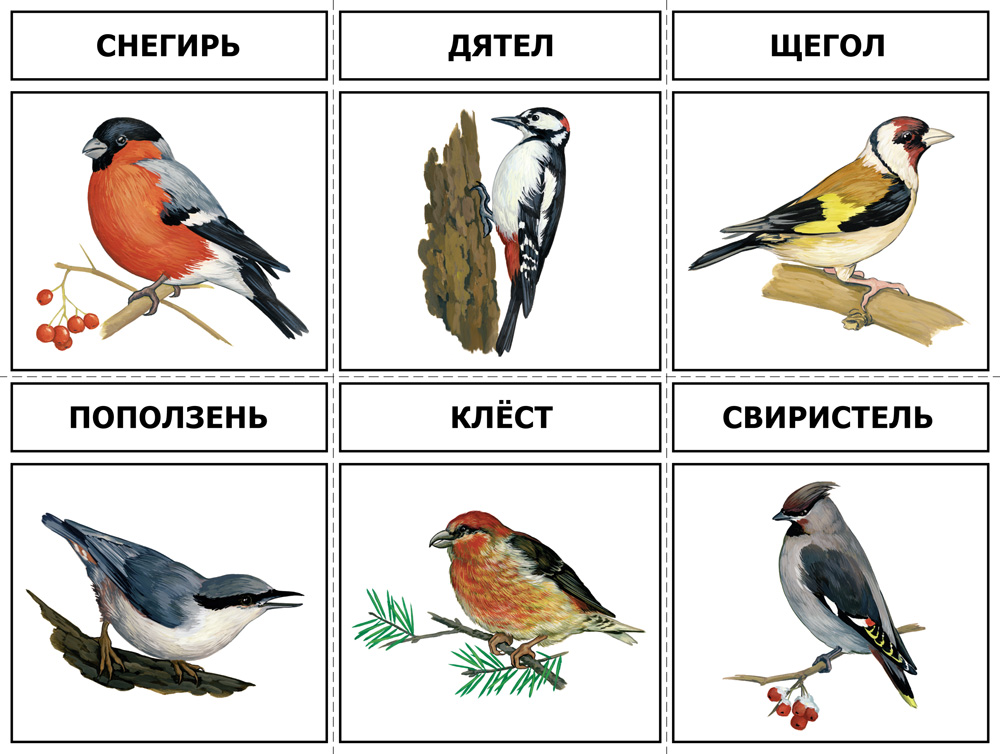 Родителям рекомендуется: пойти с ребенком на прогулку и понаблюдать за птицами, показать зимующих птиц. Спросить, почему их называют зимующими. Рассмотреть на картинках снегиря, воробья, ворону, сороку, голубя, дятла, клеста, свиристель, сову. При этом следует обратить внимание на окраску птиц, части тела, где живут, чем питаются, какую пользу приносят, как им можно помочь. Желательно покормить птиц вместе с ребенком, сделать кормушку.Упражнения  «Один - много», «Сосчитай 1-3-5» со словами: воробей, ворона, снегирь, дятел, клест и т.д.Упражнение «Подбери признак»Ворона (какая?) - …Снегирь (какой?) -…Воробей (какой?) -…Вырезать или нарисовать зимующих птиц. Об одной из них составить рассказ по плану:Кто это?Какая это птица? (Зимующая)Какие части тела?Чем покрыто тело?                              Где живет?                           Чем питается?                   Какую пользу приносит?